Supplementary File 3: Post Hoc Testing for Physical Activity and Screen Time SchedulingONE WAY ANOVA ASSESSMENT OF PA TIME SCHEDULED BY SES TERTILEONE WAY ANOVA ASSESSMENT OF PA TIME SCHEDULED BY STATE
KRUSKALL – WALLIS TESTING OF ST TIME SCHEDULED BY SES TERTILEBSC ST 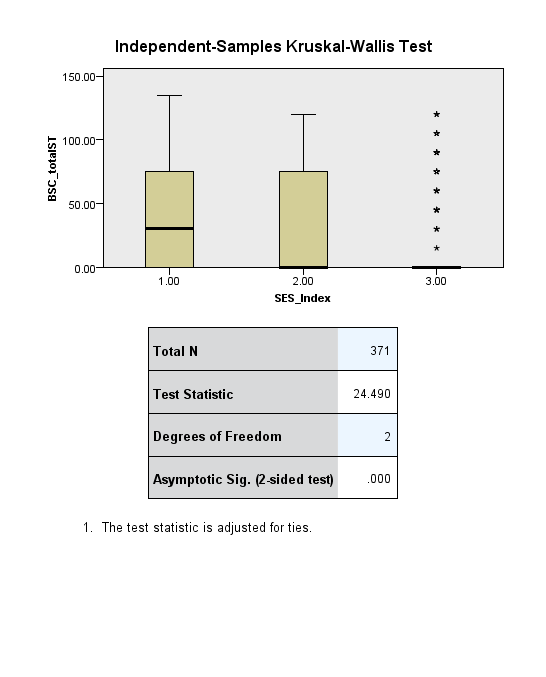 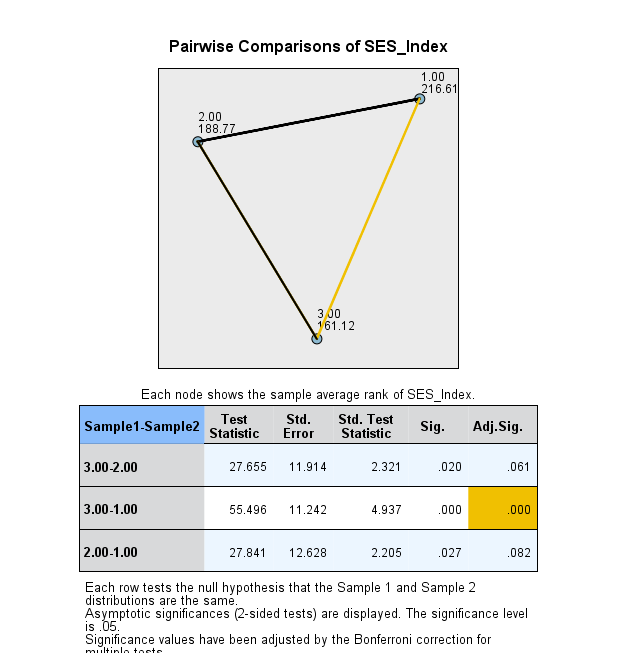 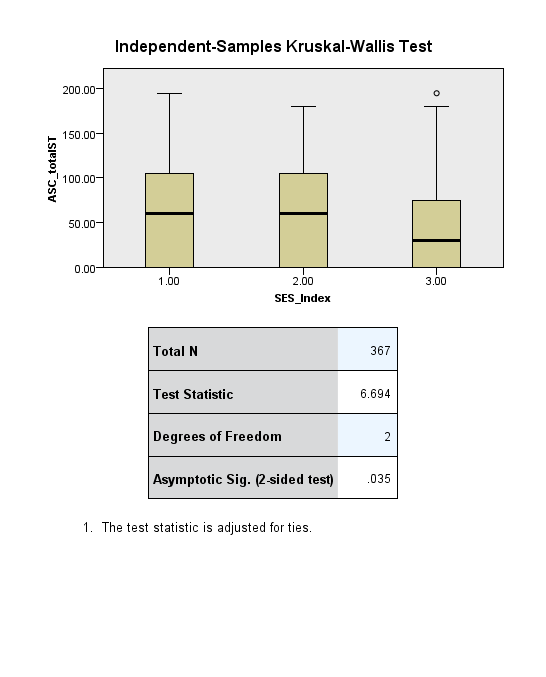 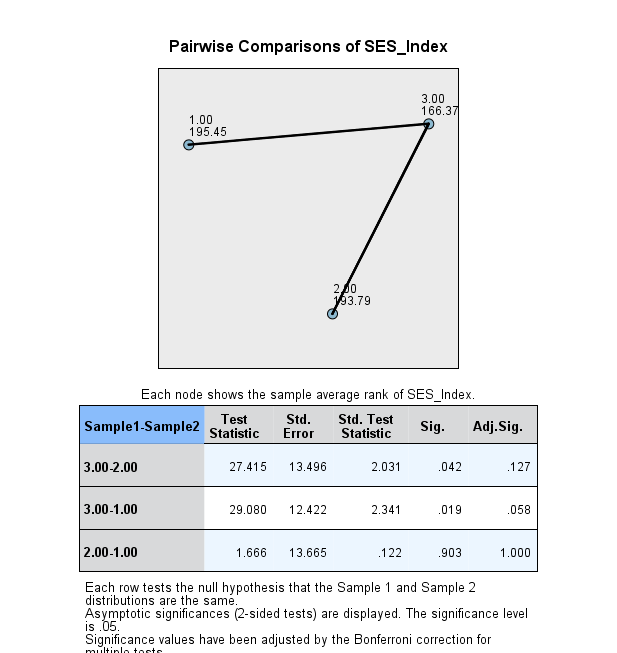 ASC STKRUSKALL – WALLIS TESTING OF ST TIME SCHEDULED BY STATE
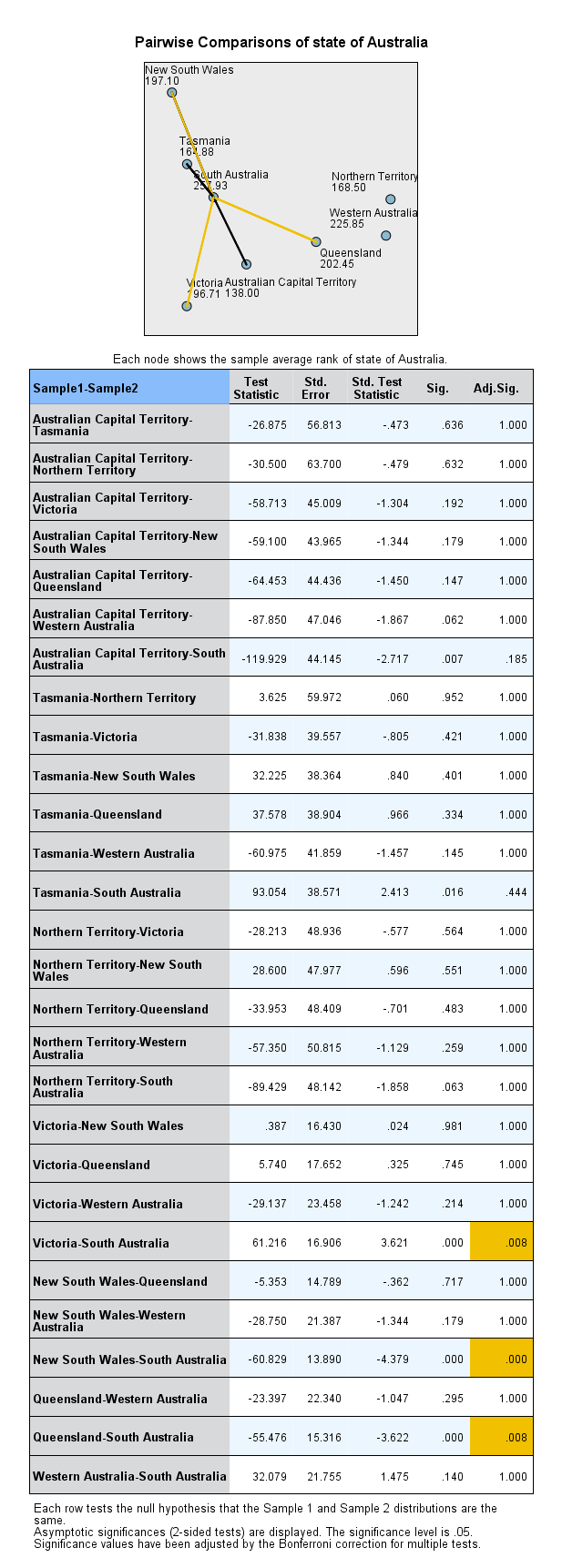 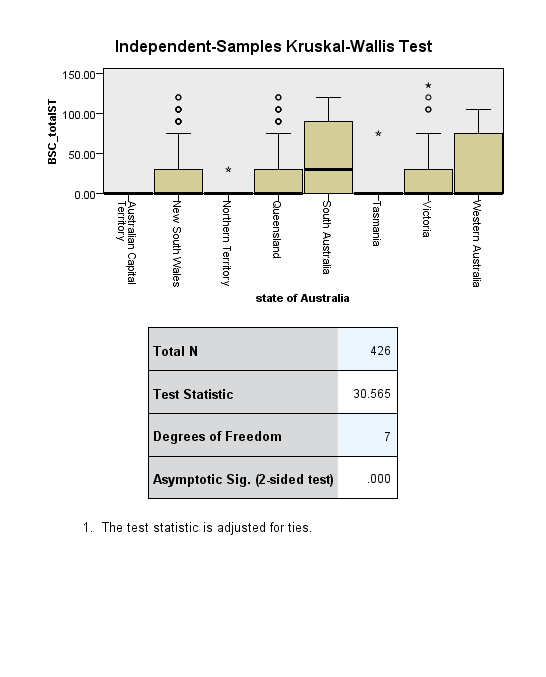 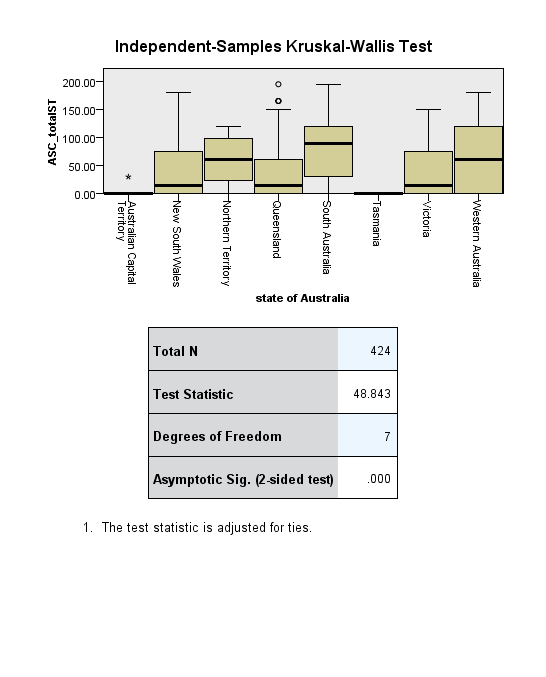 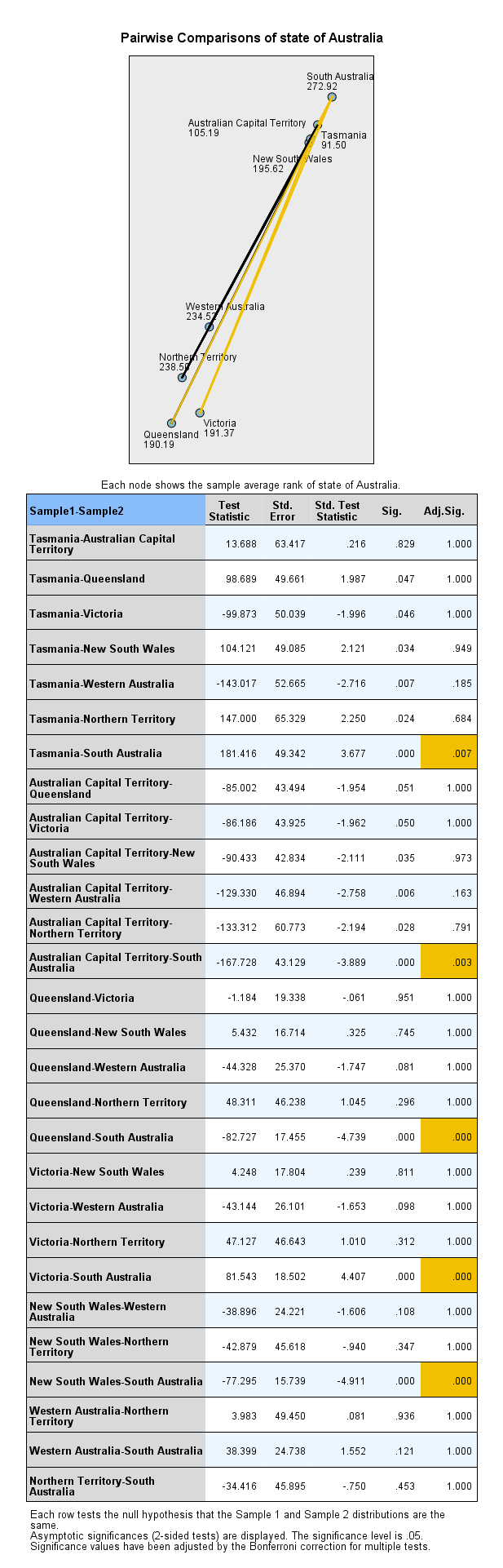 ANOVAANOVAANOVAANOVAANOVAANOVAANOVASum of SquaresdfMean SquareFSig.BSC_totalPABetween Groups3980.84121990.4201.581.207BSC_totalPAWithin Groups463326.5723681259.040BSC_totalPATotal467307.412370ASC_totalPABetween Groups5539.34222769.6711.908.150ASC_totalPAWithin Groups528442.6753641451.766ASC_totalPATotal533982.016366Multiple ComparisonsMultiple ComparisonsMultiple ComparisonsMultiple ComparisonsMultiple ComparisonsMultiple ComparisonsMultiple ComparisonsMultiple ComparisonsTukey HSD  Tukey HSD  Tukey HSD  Tukey HSD  Tukey HSD  Tukey HSD  Tukey HSD  Tukey HSD  Dependent Variable(I) SES_Index(J) SES_IndexMean Difference (I-J)Std. ErrorSig.95% Confidence Interval95% Confidence IntervalDependent Variable(I) SES_Index(J) SES_IndexMean Difference (I-J)Std. ErrorSig.Lower BoundUpper BoundBSC_totalPA1.002.00-7.769964.86309.248-19.21403.6740BSC_totalPA1.003.00-6.417864.32904.300-16.60513.7694BSC_totalPA2.001.007.769964.86309.248-3.674019.2140BSC_totalPA2.003.001.352104.58809.953-9.444812.1490BSC_totalPA3.001.006.417864.32904.300-3.769416.6051BSC_totalPA3.002.00-1.352104.58809.953-12.14909.4448ASC_totalPA1.002.00-7.498235.10381.307-19.50924.5128ASC_totalPA1.003.00-8.468344.63967.163-19.38712.4504ASC_totalPA2.001.007.498235.10381.307-4.512819.5092ASC_totalPA2.003.00-.970115.04093.980-12.833110.8929ASC_totalPA3.001.008.468344.63967.163-2.450419.3871ASC_totalPA3.002.00.970115.04093.980-10.892912.8331ANOVAANOVAANOVAANOVAANOVAANOVAANOVASum of SquaresdfMean SquareFSig.BSC_totalPABetween Groups34641.67374948.8103.903.000BSC_totalPAWithin Groups530023.8204181268.000BSC_totalPATotal564665.493425ASC_totalPABetween Groups33527.05674789.5793.311.002ASC_totalPAWithin Groups601719.5834161446.441ASC_totalPATotal635246.639423Multiple ComparisonsMultiple ComparisonsMultiple ComparisonsMultiple ComparisonsMultiple ComparisonsMultiple ComparisonsMultiple ComparisonsMultiple ComparisonsTukey HSD  Tukey HSD  Tukey HSD  Tukey HSD  Tukey HSD  Tukey HSD  Tukey HSD  Tukey HSD  Dependent Variable(I) state of Australia(J) state of AustraliaMean Difference (I-J)Std. ErrorSig.95% Confidence Interval95% Confidence IntervalDependent Variable(I) state of Australia(J) state of AustraliaMean Difference (I-J)Std. ErrorSig.Lower BoundUpper BoundBSC_totalPAAustralian Capital TerritoryNew South Wales-8.5800014.88211.999-53.916136.7561BSC_totalPAAustralian Capital TerritoryNorthern Territory16.5000021.56231.995-49.186482.1864BSC_totalPAAustralian Capital TerritoryQueensland-28.1470615.04164.572-73.969217.6751BSC_totalPAAustralian Capital TerritorySouth Australia-5.6603814.943081.000-51.182239.8615BSC_totalPAAustralian Capital TerritoryTasmania-11.2500019.23105.999-69.834547.3345BSC_totalPAAustralian Capital TerritoryVictoria-9.4672115.23549.999-55.879936.9454BSC_totalPAAustralian Capital TerritoryWestern Australia-4.5000015.924821.000-53.012644.0126BSC_totalPANew South WalesAustralian Capital Territory8.5800014.88211.999-36.756153.9161BSC_totalPANew South WalesNorthern Territory25.0800016.24019.783-24.393374.5533BSC_totalPANew South WalesQueensland-19.56706*5.00616.003-34.8176-4.3165BSC_totalPANew South WalesSouth Australia2.919624.70173.999-11.403517.2427BSC_totalPANew South WalesTasmania-2.6700012.986301.000-42.230836.8908BSC_totalPANew South WalesVictoria-.887215.561551.000-17.829716.0552BSC_totalPANew South WalesWestern Australia4.080007.23952.999-17.974126.1341BSC_totalPANorthern TerritoryAustralian Capital Territory-16.5000021.56231.995-82.186449.1864BSC_totalPANorthern TerritoryNew South Wales-25.0800016.24019.783-74.553324.3933BSC_totalPANorthern TerritoryQueensland-44.6470616.38651.118-94.56615.2720BSC_totalPANorthern TerritorySouth Australia-22.1603816.29608.875-71.804027.4832BSC_totalPANorthern TerritoryTasmania-27.7500020.30024.872-89.591734.0917BSC_totalPANorthern TerritoryVictoria-25.9672116.56462.769-76.428924.4945BSC_totalPANorthern TerritoryWestern Australia-21.0000017.20077.925-73.399631.3996BSC_totalPAQueenslandAustralian Capital Territory28.1470615.04164.572-17.675173.9692BSC_totalPAQueenslandNew South Wales19.56706*5.00616.0034.316534.8176BSC_totalPAQueenslandNorthern Territory44.6470616.38651.118-5.272094.5661BSC_totalPAQueenslandSouth Australia22.48668*5.18458.0006.692638.2807BSC_totalPAQueenslandTasmania16.8970613.16881.905-23.219857.0139BSC_totalPAQueenslandVictoria18.67985*5.97533.040.476936.8828BSC_totalPAQueenslandWestern Australia23.64706*7.56203.039.610546.6837BSC_totalPASouth AustraliaAustralian Capital Territory5.6603814.943081.000-39.861551.1822BSC_totalPASouth AustraliaNew South Wales-2.919624.70173.999-17.242711.4035BSC_totalPASouth AustraliaNorthern Territory22.1603816.29608.875-27.483271.8040BSC_totalPASouth AustraliaQueensland-22.48668*5.18458.000-38.2807-6.6926BSC_totalPASouth AustraliaTasmania-5.5896213.056121.000-45.363134.1839BSC_totalPASouth AustraliaVictoria-3.806845.72269.998-21.240213.6265BSC_totalPASouth AustraliaWestern Australia1.160387.364031.000-21.273023.5938BSC_totalPATasmaniaAustralian Capital Territory11.2500019.23105.999-47.334569.8345BSC_totalPATasmaniaNew South Wales2.6700012.986301.000-36.890842.2308BSC_totalPATasmaniaNorthern Territory27.7500020.30024.872-34.091789.5917BSC_totalPATasmaniaQueensland-16.8970613.16881.905-57.013923.2198BSC_totalPATasmaniaSouth Australia5.5896213.056121.000-34.183945.3631BSC_totalPATasmaniaVictoria1.7827913.389801.000-39.007342.5728BSC_totalPATasmaniaWestern Australia6.7500014.169211.000-36.414449.9144BSC_totalPAVictoriaAustralian Capital Territory9.4672115.23549.999-36.945455.8799BSC_totalPAVictoriaNew South Wales.887215.561551.000-16.055217.8297BSC_totalPAVictoriaNorthern Territory25.9672116.56462.769-24.494576.4289BSC_totalPAVictoriaQueensland-18.67985*5.97533.040-36.8828-.4769BSC_totalPAVictoriaSouth Australia3.806845.72269.998-13.626521.2402BSC_totalPAVictoriaTasmania-1.7827913.389801.000-42.572839.0073BSC_totalPAVictoriaWestern Australia4.967217.94063.999-19.222729.1572BSC_totalPAWestern AustraliaAustralian Capital Territory4.5000015.924821.000-44.012653.0126BSC_totalPAWestern AustraliaNew South Wales-4.080007.23952.999-26.134117.9741BSC_totalPAWestern AustraliaNorthern Territory21.0000017.20077.925-31.399673.3996BSC_totalPAWestern AustraliaQueensland-23.64706*7.56203.039-46.6837-.6105BSC_totalPAWestern AustraliaSouth Australia-1.160387.364031.000-23.593821.2730BSC_totalPAWestern AustraliaTasmania-6.7500014.169211.000-49.914436.4144BSC_totalPAWestern AustraliaVictoria-4.967217.94063.999-29.157219.2227ASC_totalPAAustralian Capital TerritoryNew South Wales23.3467713.87336.698-18.917465.6109ASC_totalPAAustralian Capital TerritoryNorthern Territory31.6071419.68349.747-28.357191.5714ASC_totalPAAustralian Capital TerritoryQueensland26.4329314.08704.568-16.482269.3481ASC_totalPAAustralian Capital TerritorySouth Australia31.5222813.96876.320-11.032574.0771ASC_totalPAAustralian Capital TerritoryTasmania-23.7500020.53969.944-86.322638.8226ASC_totalPAAustralian Capital TerritoryVictoria37.1082114.22652.156-6.231880.4483ASC_totalPAAustralian Capital TerritoryWestern Australia19.7844815.18823.898-26.485466.0543ASC_totalPANew South WalesAustralian Capital Territory-23.3467713.87336.698-65.610918.9174ASC_totalPANew South WalesNorthern Territory8.2603714.77496.999-36.750453.2712ASC_totalPANew South WalesQueensland3.086155.41335.999-13.405219.5775ASC_totalPANew South WalesSouth Australia8.175505.09765.748-7.354123.7051ASC_totalPANew South WalesTasmania-47.0967715.89775.063-95.52811.3345ASC_totalPANew South WalesVictoria13.761435.76659.251-3.806031.3289ASC_totalPANew South WalesWestern Australia-3.562297.844881.000-27.461120.3366ASC_totalPANorthern TerritoryAustralian Capital Territory-31.6071419.68349.747-91.571428.3571ASC_totalPANorthern TerritoryNew South Wales-8.2603714.77496.999-53.271236.7504ASC_totalPANorthern TerritoryQueensland-5.1742214.975781.000-50.796840.4484ASC_totalPANorthern TerritorySouth Australia-.0848714.864581.000-45.368745.1990ASC_totalPANorthern TerritoryTasmania-55.3571421.15911.153-119.81689.1025ASC_totalPANorthern TerritoryVictoria5.5010715.107061.000-40.521551.5236ASC_totalPANorthern TerritoryWestern Australia-11.8226616.01598.996-60.614236.9689ASC_totalPAQueenslandAustralian Capital Territory-26.4329314.08704.568-69.348116.4822ASC_totalPAQueenslandNew South Wales-3.086155.41335.999-19.577513.4052ASC_totalPAQueenslandNorthern Territory5.1742214.975781.000-40.448450.7968ASC_totalPAQueenslandSouth Australia5.089355.65338.986-12.133322.3120ASC_totalPAQueenslandTasmania-50.18293*16.08456.040-99.1834-1.1825ASC_totalPAQueenslandVictoria10.675286.26324.684-8.405229.7558ASC_totalPAQueenslandWestern Australia-6.648448.21686.993-31.680518.3836ASC_totalPASouth AustraliaAustralian Capital Territory-31.5222813.96876.320-74.077111.0325ASC_totalPASouth AustraliaNew South Wales-8.175505.09765.748-23.70517.3541ASC_totalPASouth AustraliaNorthern Territory.0848714.864581.000-45.199045.3687ASC_totalPASouth AustraliaQueensland-5.089355.65338.986-22.312012.1333ASC_totalPASouth AustraliaTasmania-55.27228*15.98107.014-103.9574-6.5871ASC_totalPASouth AustraliaVictoria5.585935.99249.983-12.669723.8416ASC_totalPASouth AustraliaWestern Australia-11.737798.01240.826-36.147012.6714ASC_totalPATasmaniaAustralian Capital Territory23.7500020.53969.944-38.822686.3226ASC_totalPATasmaniaNew South Wales47.0967715.89775.063-1.334595.5281ASC_totalPATasmaniaNorthern Territory55.3571421.15911.153-9.1025119.8168ASC_totalPATasmaniaQueensland50.18293*16.08456.0401.182599.1834ASC_totalPATasmaniaSouth Australia55.27228*15.98107.0146.5871103.9574ASC_totalPATasmaniaVictoria60.85821*16.20686.00511.4852110.2312ASC_totalPATasmaniaWestern Australia43.5344817.05728.177-8.429395.4982ASC_totalPAVictoriaAustralian Capital Territory-37.1082114.22652.156-80.44836.2318ASC_totalPAVictoriaNew South Wales-13.761435.76659.251-31.32893.8060ASC_totalPAVictoriaNorthern Territory-5.5010715.107061.000-51.523640.5215ASC_totalPAVictoriaQueensland-10.675286.26324.684-29.75588.4052ASC_totalPAVictoriaSouth Australia-5.585935.99249.983-23.841612.6697ASC_totalPAVictoriaTasmania-60.85821*16.20686.005-110.2312-11.4852ASC_totalPAVictoriaWestern Australia-17.323738.45375.450-43.07758.4300ASC_totalPAWestern AustraliaAustralian Capital Territory-19.7844815.18823.898-66.054326.4854ASC_totalPAWestern AustraliaNew South Wales3.562297.844881.000-20.336627.4611ASC_totalPAWestern AustraliaNorthern Territory11.8226616.01598.996-36.968960.6142ASC_totalPAWestern AustraliaQueensland6.648448.21686.993-18.383631.6805ASC_totalPAWestern AustraliaSouth Australia11.737798.01240.826-12.671436.1470ASC_totalPAWestern AustraliaTasmania-43.5344817.05728.177-95.49828.4293ASC_totalPAWestern AustraliaVictoria17.323738.45375.450-8.430043.0775*. The mean difference is significant at the 0.05 level.*. The mean difference is significant at the 0.05 level.*. The mean difference is significant at the 0.05 level.*. The mean difference is significant at the 0.05 level.*. The mean difference is significant at the 0.05 level.*. The mean difference is significant at the 0.05 level.*. The mean difference is significant at the 0.05 level.*. The mean difference is significant at the 0.05 level.